REPUBLIKA HRVATSKA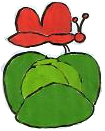 KOPRIVNIČKO-KRIŽEVAČKA ŽUPANIJAOSNOVNA ŠKOLA KOPRIVNIČKI BREGIAdresa: Trg svetog Roka 2, Koprivnički BregiRavnateljica: Karolina Vidović tel 048/220 596  Tajništvo tel/fax 048/830-008  Računovodstvo tel 048/220-595 Pedagog tel 048/830 086E-mail 1: os-koprivnicki-bregi.@kc.t-com.hr  E-mail 2: ured@os-koprivnicki-bregi.skole.hr    Web: www.os-koprivnicki-bregi.skole.hrKLASA: 602-02/15-01/2URBROJ: 2137-76-15-01/22Koprivnički Bregi, 26. veljače 2015.REPUBLIKA HRVATSKA URED DRŽAVNE UPRAVE U KOPRIVNIČKO-KRIŽEVAČKOJ ŽUPANIJISlužba za društvene djelatnostiPrema Planu upisa u prvi razred osnovne škole za šk. god. 2015./2016. za područje Koprivničko-križevačke županije, koji je donio Ured državne uprave u Koprivničko-križevačkoj županiji 28. siječnja 2015. god.,Stručno povjerenstvo Osnovne škole Koprivnički Bregi predlaže:RASPORED UTVRĐIVANJA PSIHOFIZIČKOG STANJA DJECEDORASLE ZA UPIS U 1. RAZRED U ŠKOLSKOJ GODINI 2015./2016.Roditelji/skrbnici s djetetom doraslim za upis u 1. razred u šk. god. 2015./2016.trebaju obaviti dva pregleda: LIJEČNIČKI PREGLED obavit će se u prostorijama ŠKOLSKE AMBULANTE u Zavodu za javno zdravstvo, Trg Tomislava dr. Bardeka 10/10, Koprivnica, kod Vlatke Rajn, dr. med., prema sljedećem rasporedu:Na pregled treba donijeti: poziv za pregled djeteta, koji će pravovremeno dobiti na kućnu adresu zdravstvenu iskaznicuiskaznicu imunizacije odnosno cijepnu knjižicu (bijela ili plava knjižica u kojoj su zabilježena cjepiva koje je dijete primilo od rođenja do polaska u školu)zdravstveni karton djeteta od obiteljskog liječnika odnosno pedijatra ili upitnik ispunjen od odabranog liječnika (u prilogu)kopije prve i zadnje povijesti bolesti ili otpusnog pisma ukoliko je dijete teže bolovalonalaz pregleda kod stomatologa OIBMJESTO PREGLEDA: ŠKOLSKA AMBULANTA u Zavodu za javno zdravstvo, Trg Tomislava dr. Bardeka 10/10, Koprivnica (zgrada stare Interne), I. katVRIJEME PREGLEDA: od 8 sati do 13.30  sati (svakih pola sata jedno dijete – 8, 8.30, 9, 9.30, 10, 11, 11.30, 12, 12.30, 13, 13.30) - NAPOMENA:  prekid od 10.30 do 11 sati - ukupno 11 djece na danNAPOMENA: U slučaju spriječenosti dolaska na pregled za upis u I. razred javiti se od 7.30 do 8 sati na telefon broj  048/655–152 il 091/456 8799.U prilogu je upitnik za obiteljskog liječnika u slučaju da  roditelju ne može dati zdravstveni karton na uvid.ŠKOLSKI PREGLED obavit će se u prostorijama Osnovne škole Koprivnički Bregi (Trg sv. Roka 2, 48 000 Koprivnica-Koprivnički Bregi) 31. ožujka i 1. travnja 2015. u vremenu od 8 do 14 sati, prema sljedećem rasporedu:Na školski pregled potrebno je donijeti:rodni list djetetaOIB djetetaRoditelji/skrbnici i dijete na pregled trebaju doći prema rasporedu navedenom u tablicama, a svako dijete će poziv s točnim datumom i terminom liječničkog i školskog pregleda dobiti na svoju kućnu adresu.NAPOMENA: U slučaju spriječenosti dolaska na školski pregled za upis u 1. razred javiti se                          u ured pedagoginje na broj telefona 048 830 086.Ravnateljica: Karolina Vidović, dipl. učiteljDatum pregledaŠkolaPozvana djeca prema rednom broju s popisa24.03.2015.(utorak)Upisno područje matične škole Koprivnički BregiBa-Malj (11 djece)25.03.2015.(srijeda)Upisno područje matične škole Koprivnički BregiUpisno područje Područne škole GlogovacMar-Ši (5 djece)Do-Za (6 djece)Datum pregledaŠkolaPozvana djeca prema rednom broju s popisa31.03.2015.(utorak)Upisno područje matične škole Koprivnički BregiBa-Malj (11 djece)1.04.2015.(srijeda)Upisno područje matične škole Koprivnički BregiUpisno područje Područne škole GlogovacMar-Ši (5 djece)Do-Za (6 djece)